В связи с произошедшими кадровыми изменениями и в целях организации работы руководства администрации муниципального района с гражданамиУстановить график личного приема граждан: Время личного приема граждан с 14-00 до 16-00 часов.Личный прием граждан главой муниципального района «Печора» - руководителем администрации проводится по предварительной записи через секретаря руководителя, по телефону 7-44-44.Личный прием граждан заместителями руководителя администрации муниципального района «Печора» проводится без предварительной записи, в порядке очереди.Настоящее распоряжение подлежит опубликованию в средствах массовой информации и размещению на официальном сайте администрации муниципального района «Печора».Признать утратившим силу распоряжение администрации муниципального района «Печора» от 23 апреля  2018 года № 496-р                  «О личном приеме граждан в администрации муниципального района «Печора».Глава муниципального района-руководитель администрации                                                         Н.Н. Паншина  попопопоАДМИНИСТРАЦИЯМУНИЦИПАЛЬНОГО РАЙОНА« ПЕЧОРА »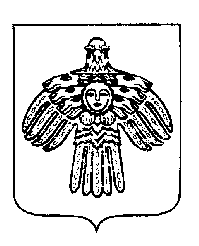 «ПЕЧОРА »  МУНИЦИПАЛЬНÖЙ РАЙОНСААДМИНИСТРАЦИЯ РАСПОРЯЖЕНИЕТШÖКТÖМРАСПОРЯЖЕНИЕТШÖКТÖМРАСПОРЯЖЕНИЕТШÖКТÖМРАСПОРЯЖЕНИЕТШÖКТÖМ«  29  »    октября     2018 г.     г. Печора,  Республика Коми                                           № 1360-рО личном приеме граждан в администрации муниципального района «Печора»О личном приеме граждан в администрации муниципального района «Печора»Паншина Н.Н.- глава муниципального района – руководитель администрациипервый вторник месяцакаб. 201Кислицын С.П. - первый заместитель руководителя администрации (вопросы ЖКХ, строительства, архитектуры и градостроительства, муниципального контроля, деятельность МУП «Горводоканал», управляющие компании)средаеженедельнокаб. 202Анищик В.А.- заместитель руководителя администрации (вопросы дорожного хозяйства и благоустройства, жилищные, вопросы деятельности СМИ)четвергеженедельнокаб. 204Кузьмина Е.Г.- заместитель руководителя администрации (вопросы экономического развития, предоставления муниципальных услуг, деятельность МУП «Рембыттехника», «Ритуал», «Печорское время»)четвергеженедельнокаб. 205Писарева Е.Ю.- заместитель руководителя администрации(вопросы деятельности учреждений образования, здравоохранения, культуры, физической культуры, спорта, туризма, молодежной политики и социальной сферы, общественных организаций)средаеженедельнокаб.203